CONTORNE E PINTE A ABELHA.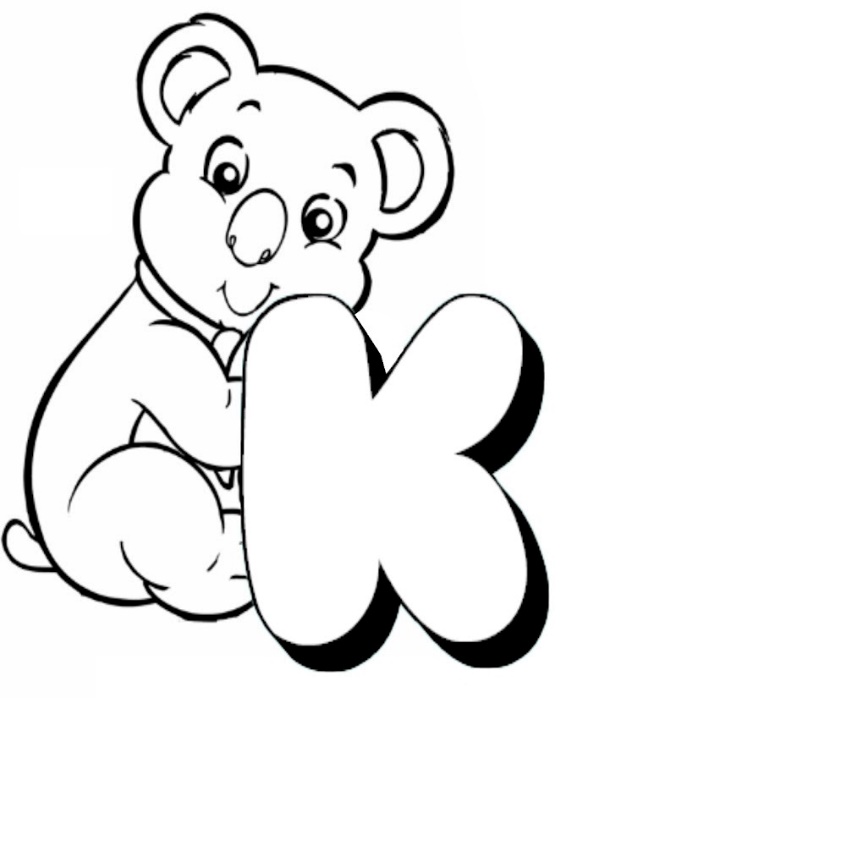 CONTORNE OS PONTINHOS PARA FORMAR A CONSOANTE K.KK K K K K K K K K KK K K K K K K K K KK K K K K K K K K KESCOLADATADATA____ /____ / ________ /____ / ________ /____ / ____ALUNOPROFESSORAPROFESSORAANOANOTURMA